,             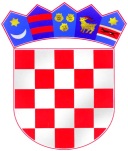     REPUBLIKA HRVATSKA ŠIBENSKO-KNINSKA ŽUPANIJA         OPĆINA RUŽIĆ           NAČELNIKKLASA: 363-01/18-01/14 URBROJ: 2182-08-01-20-3Gradac, 30. travnja 2020. 	Na temelju članka 74. Zakona o komunalnom gospodarstvu («Narodne novine» 68/18. 110/18 i 32/20) i članka 48. Statuta Općine Ružić («Službeni vjesnik Šibensko-kninske županije» br.  8/09, 4/13  i 2/18), dana 30. travnja 2020. godine, Načelnik donosi				                IZVJEŠĆE                           o izvršenju Programa održavanja   komunalne infrastruktureOpćine Ružić za 2019. godinu					I. Utvrđuje se da  je u tijeku 2019. godine izvršen Program održavanja komunalne infrastrukture na području Općine Ružić u 2019. godini („Službeni vjesnik Šibensko-kninske županije“ br.  17/18 i 9/19)  kako slijedi: Program  održavanja komunalne infrastrukture u 2019. godini je planiran u iznosu 865.000,00 kuna, a izvršen u iznosu 675.328,68 kuna ili 78,07 %.					II.Sredstva za izvršenje ovog Programa:prihodi za posebne namjene u iznosu 261.223,30  kuna, višak prihoda u iznosu 62.888,37 kuna, ostala  proračunska sredstva (opći prihodi i primici) u iznosu 351.217,01 kuna.					IIIOvo Izvješće podnosi se Općinskom vijeću na usvajanje.         NAČELNIK	_____________________  Ante Pijuk, mag.ing.aedif.Red.brojOpisFinancijska sredstva planirana za realizaciju u 2019. godini (kn)Realizirana financijska sredstva u 2019. godini (kn)1Potrošak el. energije za javnu rasvjetu430.000,00402.720,322Tekuće održavanje javne rasvjete20.000,007.975,003Materijal za javnu rasvjetu35.000,0015.695,694Održavanje nerazvrstanih cesta150.000,00131.220,005Održavanje poljskih, šumskih putova i javnih površina40.000,0030.428,006Materijal za komunalna održavanja100.000,0049.914,317Uređenje izvorišta vode30.000,000,008Usluge odvoza smeća30.000,0037.375,369Sanacija nelegalnih odlagališta30.000,000,00UKUPNO865.000,00675.328,68